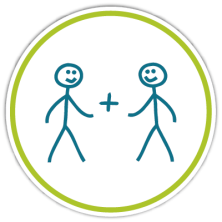 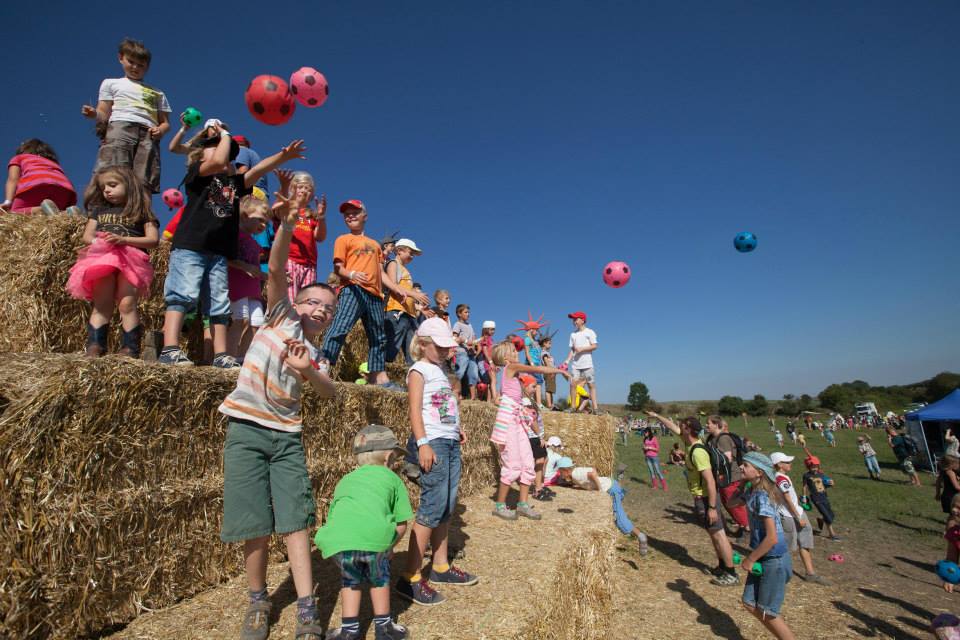 ÚČASTNÍCKY POPLATOK :  65,- €PRIHLÁŠKY:  mailom na skola@felixlm.sk alebo  0907216389/0911803339 do 30. 10. 2018MIESTO KONANIA:  Penzión Dragons ´s Lair, Demänovská dolina č. 18 ( možnosť ubytovania )